В соответствии со статьей 30 Федерального закона от 8 ноября 2007 г. № 257-ФЗ «Об автомобильных дорогах и о внесении изменений в отдельные законодательные акты Российской Федерации», статьей 2 Закона Чувашской Республики от 15 ноября 2007 г. № 72 «О временных ограничении или прекращении движения транспортных средств по автомобильным дорогам Регионального, межмуниципального и местного значения в Чувашской Республике», во исполнении постановления Кабинета Министров Чувашской Республики от 24 февраля 2012 г. № 62 «Об утверждении Порядка осуществления временных ограничения или прекращения движения транспортных средств по автомобильным дорогам регионального, межмуниципального и местного значения в Чувашской Республике» в целях предотвращения снижения несущей способности конструктивных элементов и обеспечения сохранности автомобильных дорог общего пользования местного значения в Мариинско-Посадском муниципальном округе Чувашской Республики в период возникновения неблагоприятных природно-климатических условий администрация Мариинско-Посадского муниципального округа Чувашской Республики        п о с т а н о в л я е т:1. Ввести в период:с 16 апреля 2024 года по 15 мая 2024 года временное ограничение движения по автомобильным дорогам общего пользования местного значения в Мариинско-Посадском муниципальном округе Чувашской Республики (далее – временное ограничение движения в весенний период) транспортного средства, с грузом или без груза, нагрузка на ось или группу осей (тележку) которого более чем на два процента превышает допустимые нагрузки на ось;с июня 2024 года по август 2024 года временное ограничение движения по автомобильным дорогам общего пользования местного значения в Мариинско-Посадском муниципальном округе Чувашской Республики с асфальтобетонным покрытием (далее - временное ограничение движения в летний период) тяжеловесного транспортного средства, нагрузка на ось или группу осей (тележку) которого более чем на два процента превышает допустимые нагрузки на ось, при значениях дневной температуры воздуха свыше  (по данным Чувашского республиканского центра по гидрометеорологии и мониторингу окружающей среды); 2. Установить:перечень автомобильных дорог общего пользования местного значения в Мариинско-Посадском муниципальном округе Чувашской Республики, на которых вводится временное ограничение движения в весенне-летний период, допустимые нагрузки на ось или группу осей (тележку) транспортного средства на период временного ограничения движения согласно приложению № 1 к настоящему постановлению;	3. Управлению по благоустройству и развитию территорий администрации Мариинско-Посадского муниципального округа Чувашской Республики:- обеспечить совместно с дорожными эксплуатационными организациями, осуществляющими содержание автомобильных дорог общего пользования местного значения в Мариинско-Посадском муниципальном округе Чувашской Республики, установку (в течение суток после введения периода временного ограничения движения в весенний период) и демонтаж (в течение суток после прекращения периода временного ограничения движения в весенний период) дорожных знаков 3.12 «Ограничение массы, приходящейся на ось транспортного средства» и знаков дополнительной информации (таблички) 8.20.1 и 8.20.2 «Тип тележки транспортного средства», предусмотренных Правилами дорожного движения Российской Федерации, утвержденными постановлением Совета Министров – Правительства Российской Федерации от 23 октября . № 1090 «О правилах дорожного движения»; - обеспечить в период временного ограничения движения в весенний период своевременную выдачу специальных разрешений на движение по автомобильным дорогам общего пользования местного значения, в Мариинско-Посадском муниципальном округе тяжеловесного транспортного средства, нагрузка на ось или группу осей (тележку) которого более чем на два процента превышает допустимую нагрузку на ось;- обеспечить, при временном ограничении движения в летний период, внесение в специальных разрешениях, по автомобильным дорогам общего пользования местного значения в Мариинско-Посадском муниципальном округе тяжеловесного транспортного средства, нагрузка на ось или группу осей (тележку) которого более чем на два процента превышает допустимую нагрузку на ось, в графе «Особые условия движения», записи следующего содержания: «при введении временного ограничения в летний период движение разрешается в период с 22.00 до 10.00»4. Контроль за исполнением настоящего постановления возложить на и.о. начальника Управления по благоустройству и развитию территорий администрации Мариинско-Посадского муниципального округа.5. Настоящее постановление вступает в силу с момента его подписания и подлежит опубликованию в периодическом  печатном издании «Посадский вестник».Глава Мариинско-Посадского муниципального округа                                                                                В.В. ПетровЧăваш РеспубликинСĕнтĕрвăрри муниципаллă округĕн администрацийĕЙ Ы Ш Ă Н У11.04.2024№1032Сĕнтĕрвăрри хули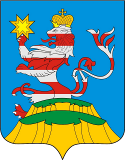 Чувашская РеспубликаАдминистрацияМариинско-Посадскогомуниципального округа П О С Т А Н О В Л Е Н И Е 11.04.2024№1032г. Мариинский ПосадО временном ограничении движения транспортных средств по автомобильным дорогам общего пользования местного значения в Мариинско-Посадском муниципальном округе в период возникновения неблагоприятных природно-климатических условий в 2024 году